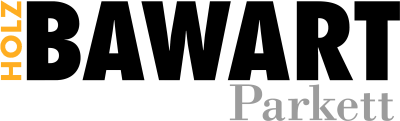 PositionBezeichnungBezeichnungBezeichnungMengeGesamtpreis1 2schicht Parkett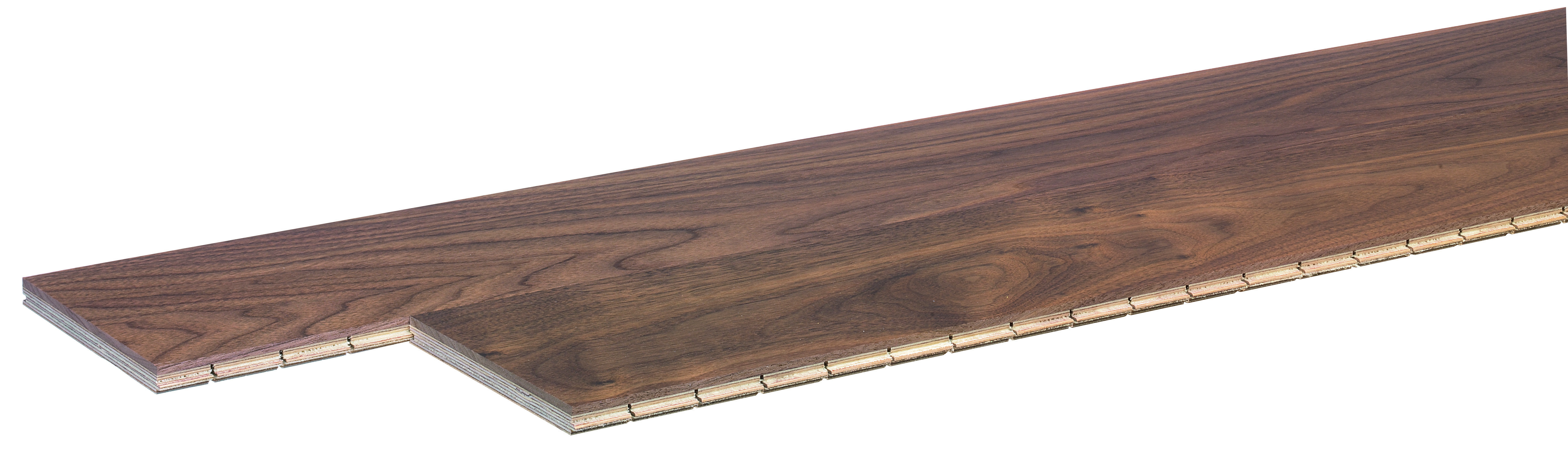 Liefern und verlegen von Bawart 2schicht Parkett mit ca. 4 mm Nutzschicht und 5-fach kreuzverleimter Sperrholzschicht, mit Spezialklebstoff EC1 (lt. Herstellerangaben) auf verlegefähigen Untergrund verklebt Liefern und verlegen von Bawart 2schicht Parkett mit ca. 4 mm Nutzschicht und 5-fach kreuzverleimter Sperrholzschicht, mit Spezialklebstoff EC1 (lt. Herstellerangaben) auf verlegefähigen Untergrund verklebt Liefern und verlegen von Bawart 2schicht Parkett mit ca. 4 mm Nutzschicht und 5-fach kreuzverleimter Sperrholzschicht, mit Spezialklebstoff EC1 (lt. Herstellerangaben) auf verlegefähigen Untergrund verklebt Brandverhalten: Cfl_s1 geprüftBrandverhalten: Cfl_s1 geprüftBrandverhalten: Cfl_s1 geprüftHolzart:EicheEicheQualität:Oberfläche:Stabtyp:Länge:Stärke:Lohn:Material:Einheitspreis/m²:Einheitspreis/m²:Einheitspreis/m²:2 Oberfläche ölenReinigung und Endölung der Oberfläche mit WOCA Diamondöl laut HerstellerangabenReinigung und Endölung der Oberfläche mit WOCA Diamondöl laut HerstellerangabenReinigung und Endölung der Oberfläche mit WOCA Diamondöl laut HerstellerangabenLohn:Lohn:Lohn:Material:Material:Material:Einheitspreis/m²:Einheitspreis/m²:Einheitspreis/m²: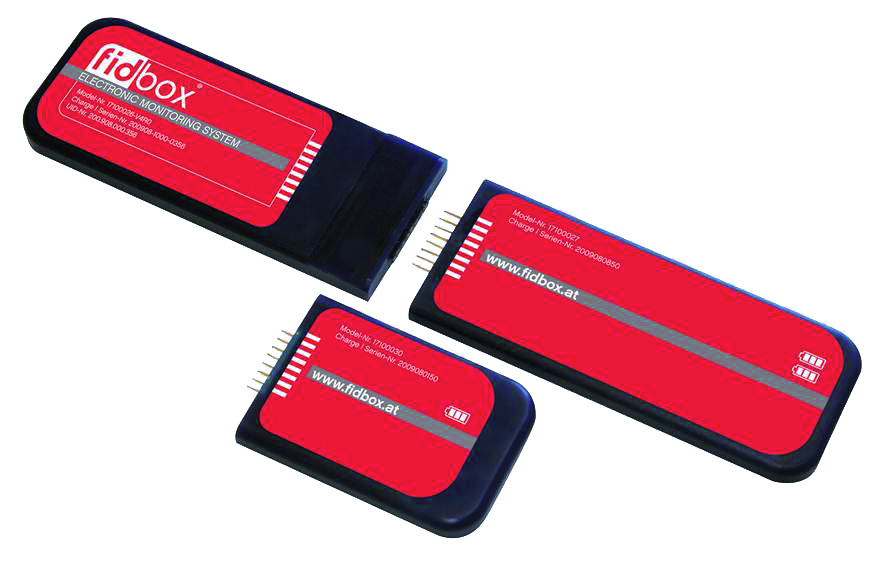 3 Sockelleisten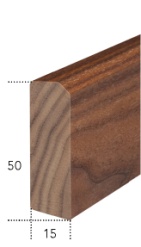 Liefern und montieren von Sockelleisten Bawart SL300 massiv, 15/50 mm, gedübelte MontageLiefern und montieren von Sockelleisten Bawart SL300 massiv, 15/50 mm, gedübelte MontageLiefern und montieren von Sockelleisten Bawart SL300 massiv, 15/50 mm, gedübelte MontageHolzart:Holzart:Oberfläche:Oberfläche:Lohn:Lohn:Material:Material:Einheitspreis/lfm:Einheitspreis/lfm:Einheitspreis/lfm:4 FidboxLiefern und Einbau der Fidbox zur langfristigen Überwachung und Aufzeichnung der Temperatur und RaumklimaverhältnisseLiefern und Einbau der Fidbox zur langfristigen Überwachung und Aufzeichnung der Temperatur und RaumklimaverhältnisseLiefern und Einbau der Fidbox zur langfristigen Überwachung und Aufzeichnung der Temperatur und RaumklimaverhältnisseLohn:Lohn:Lohn:Material:Material:Material:Einheitspreis/Stk.:Einheitspreis/Stk.:Einheitspreis/Stk.:AngebotssummeAngebotssummeAngebotssummezuzüglich 20 % MwStzuzüglich 20 % MwStzuzüglich 20 % MwStGesamtbetragGesamtbetragGesamtbetrag